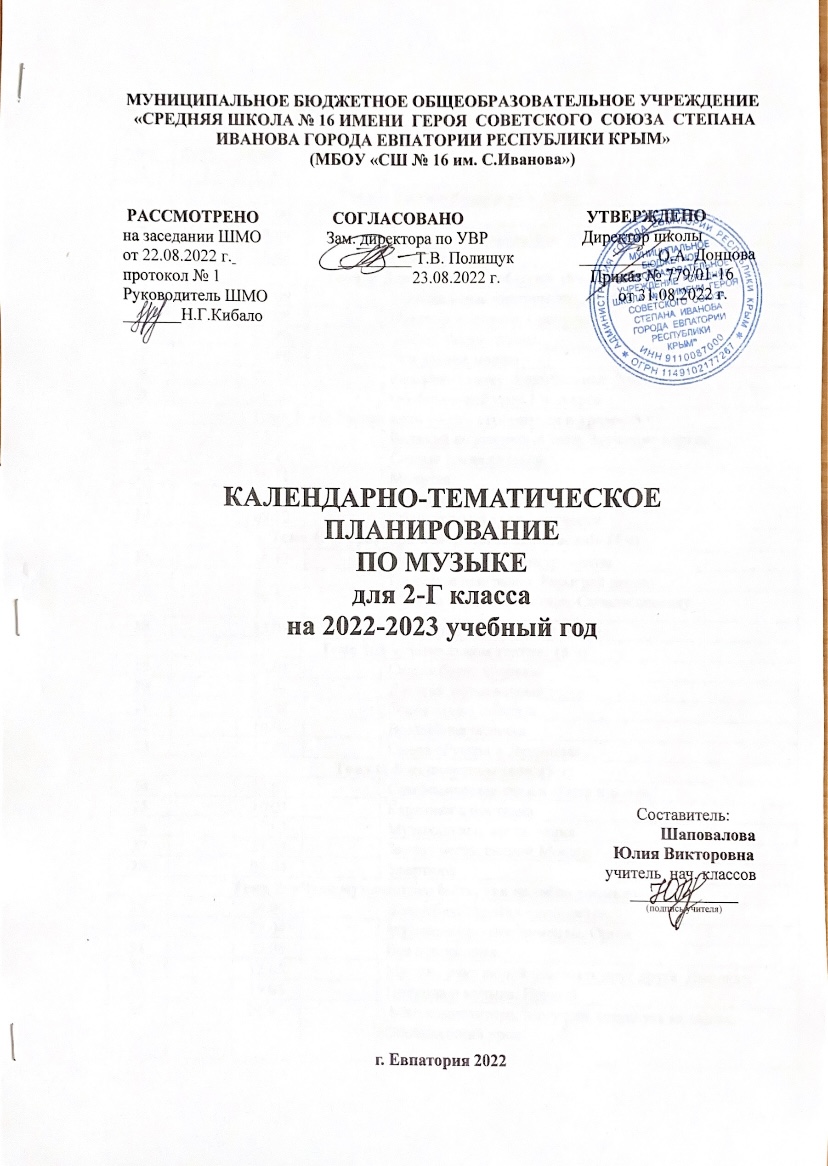 №п/п№п/пДатаДатаТема урокапланфактпланфактТема урока12345Тема1: Россия-Родина моя. (3 ч)Тема1: Россия-Родина моя. (3 ч)Тема1: Россия-Родина моя. (3 ч)Тема1: Россия-Родина моя. (3 ч)Тема1: Россия-Родина моя. (3 ч)102.09Мелодия.209.09Здравствуй, Родина моя! Моя Россия316.09Гимн РоссииТема 2: День, полный событий. (6ч)Тема 2: День, полный событий. (6ч)Тема 2: День, полный событий. (6ч)Тема 2: День, полный событий. (6ч)Тема 2: День, полный событий. (6ч)423.09Музыкальные инструменты (фортепиано)530.09Природа и музыка. Прогулка.607.10Танцы, танцы, танцы…714.10Эти разные марши.821.10Расскажи сказку. Колыбельные. Мама.928.10Обобщающий урок 1 четвертиТема 3: «О России петь — что стремиться в храм».(5 ч)Тема 3: «О России петь — что стремиться в храм».(5 ч)Тема 3: «О России петь — что стремиться в храм».(5 ч)Тема 3: «О России петь — что стремиться в храм».(5 ч)Тема 3: «О России петь — что стремиться в храм».(5 ч)1011.11Великий колокольный звон. Звучащие картин1118.11Святые земли русской. 1225.11Молитва1302.12С Рождеством Христовым1409.12Обобщающий урок 2 четверти.Тема 4: «Гори, гори ясно, чтобы не погасло!» (4 ч)Тема 4: «Гори, гори ясно, чтобы не погасло!» (4 ч)Тема 4: «Гори, гори ясно, чтобы не погасло!» (4 ч)Тема 4: «Гори, гори ясно, чтобы не погасло!» (4 ч)Тема 4: «Гори, гори ясно, чтобы не погасло!» (4 ч)1516.12Русские народные инструменты1623.12Плясовые наигрыши. Разыграй песню.1730.12Музыка в народном стиле. Сочини песенку1813.01Проводы зимы. Встреча весны.Тема 5:В музыкальном театре.  (5 ч)Тема 5:В музыкальном театре.  (5 ч)Тема 5:В музыкальном театре.  (5 ч)Тема 5:В музыкальном театре.  (5 ч)Тема 5:В музыкальном театре.  (5 ч)1920.01Сказка будет впереди.2027.01Детский музыкальный театр2103.02Театр оперы и балета. 2210.02Волшебная палочка2317.02Опера «Руслан и Людмила»..Тема 6: В концертном зале. (5 ч)Тема 6: В концертном зале. (5 ч)Тема 6: В концертном зале. (5 ч)Тема 6: В концертном зале. (5 ч)Тема 6: В концертном зале. (5 ч)2403.03Симфоническая сказка «Петя и волк»2510.03Картинки с выставки2617.03Музыкальные впечатления2731.03Звучит нестареющий Моцарт2807.04УвертюраТема 7: «Чтоб музыкантом быть, так надобно уменье» (6 ч)Тема 7: «Чтоб музыкантом быть, так надобно уменье» (6 ч)Тема 7: «Чтоб музыкантом быть, так надобно уменье» (6 ч)Тема 7: «Чтоб музыкантом быть, так надобно уменье» (6 ч)Тема 7: «Чтоб музыкантом быть, так надобно уменье» (6 ч)2914.04Волшебный цветик-семицветик. 3028.04Музыкальные инструменты. Орган.3105.05Все в движении.3212.05Музыка учит людей понимать друг друга. Два лада.3319.05Природа и музыка. Первый.3426.05 Мир композитора. Могут ли иссякнуть мелодии. Обобщающий урок